……./…./20…. Tarihinde yukarıdaki tabloya göre yemek hazırlanması gerekmektedir.               ÜYE                                                                           SAĞLIK HİZ. MÜD.                                                                       KOMİSYON BAŞKANI …………………………………..                                                                                                                                              …………………………………………………..          Diyetisyen                                                                                                                                                                        Hastane Müdürü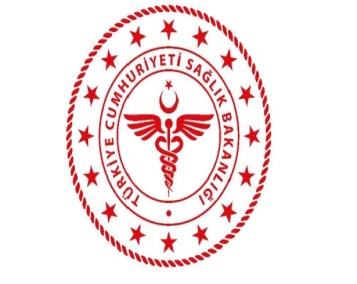 T. C.SAĞLIK BAKANLIĞISilopi İlçe Devlet HastanesiÖĞÜN SAYISINI GÖSTERİR ÇİZELGEYayın Tarihi:04.12.2012T. C.SAĞLIK BAKANLIĞISilopi İlçe Devlet HastanesiÖĞÜN SAYISINI GÖSTERİR ÇİZELGERevizyon Tarihi:07.01.2019T. C.SAĞLIK BAKANLIĞISilopi İlçe Devlet HastanesiÖĞÜN SAYISINI GÖSTERİR ÇİZELGERevizyon No:003T. C.SAĞLIK BAKANLIĞISilopi İlçe Devlet HastanesiÖĞÜN SAYISINI GÖSTERİR ÇİZELGEDoküman No:SDH\OH.ÇZ\28Sayfa No:1\1NORMAL YEMEK YİYENLERSABAH KAHVALTISIÖĞLEN YEMEĞİAKŞAM YEMEĞİDİYET YEMEĞİ YİYENLERSABAH KAHVALTISIÖĞLEN YEMEĞİAKŞAM YEMEĞİHasta MevcuduDiyetli Hasta Mevcudu(R2) RefakatAç HastaTemizlik İşçisiNöbetçiAra KahvaltıVardiya+ÖğrenciBilgisayar+Döner SermayeGece SütüGENEL TOPLAM